İŞYERİ STAJ SÖZLEŞMESİ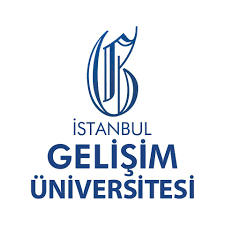 T.C.İSTANBUL GELİŞİM ÜNİVERSİTESİSAĞLIK HİZMETLERİ MESLEK YÜKSEKOKULUİŞLETMELERDE İŞYERİ STAJ SÖZLEŞMESİT.C.İSTANBUL GELİŞİM ÜNİVERSİTESİSAĞLIK HİZMETLERİ MESLEK YÜKSEKOKULUİŞLETMELERDE İŞYERİ STAJ SÖZLEŞMESİT.C.İSTANBUL GELİŞİM ÜNİVERSİTESİSAĞLIK HİZMETLERİ MESLEK YÜKSEKOKULUİŞLETMELERDE İŞYERİ STAJ SÖZLEŞMESİT.C.İSTANBUL GELİŞİM ÜNİVERSİTESİSAĞLIK HİZMETLERİ MESLEK YÜKSEKOKULUİŞLETMELERDE İŞYERİ STAJ SÖZLEŞMESİT.C.İSTANBUL GELİŞİM ÜNİVERSİTESİSAĞLIK HİZMETLERİ MESLEK YÜKSEKOKULUİŞLETMELERDE İŞYERİ STAJ SÖZLEŞMESİT.C.İSTANBUL GELİŞİM ÜNİVERSİTESİSAĞLIK HİZMETLERİ MESLEK YÜKSEKOKULUİŞLETMELERDE İŞYERİ STAJ SÖZLEŞMESİT.C.İSTANBUL GELİŞİM ÜNİVERSİTESİSAĞLIK HİZMETLERİ MESLEK YÜKSEKOKULUİŞLETMELERDE İŞYERİ STAJ SÖZLEŞMESİT.C.İSTANBUL GELİŞİM ÜNİVERSİTESİSAĞLIK HİZMETLERİ MESLEK YÜKSEKOKULUİŞLETMELERDE İŞYERİ STAJ SÖZLEŞMESİT.C.İSTANBUL GELİŞİM ÜNİVERSİTESİSAĞLIK HİZMETLERİ MESLEK YÜKSEKOKULUİŞLETMELERDE İŞYERİ STAJ SÖZLEŞMESİT.C.İSTANBUL GELİŞİM ÜNİVERSİTESİSAĞLIK HİZMETLERİ MESLEK YÜKSEKOKULUİŞLETMELERDE İŞYERİ STAJ SÖZLEŞMESİT.C.İSTANBUL GELİŞİM ÜNİVERSİTESİSAĞLIK HİZMETLERİ MESLEK YÜKSEKOKULUİŞLETMELERDE İŞYERİ STAJ SÖZLEŞMESİT.C.İSTANBUL GELİŞİM ÜNİVERSİTESİSAĞLIK HİZMETLERİ MESLEK YÜKSEKOKULUİŞLETMELERDE İŞYERİ STAJ SÖZLEŞMESİT.C.İSTANBUL GELİŞİM ÜNİVERSİTESİSAĞLIK HİZMETLERİ MESLEK YÜKSEKOKULUİŞLETMELERDE İŞYERİ STAJ SÖZLEŞMESİT.C.İSTANBUL GELİŞİM ÜNİVERSİTESİSAĞLIK HİZMETLERİ MESLEK YÜKSEKOKULUİŞLETMELERDE İŞYERİ STAJ SÖZLEŞMESİT.C.İSTANBUL GELİŞİM ÜNİVERSİTESİSAĞLIK HİZMETLERİ MESLEK YÜKSEKOKULUİŞLETMELERDE İŞYERİ STAJ SÖZLEŞMESİFOTOĞRAFFOTOĞRAFFOTOĞRAFFOTOĞRAFFOTOĞRAFFOTOĞRAFFOTOĞRAFFOTOĞRAFFOTOĞRAFÖĞRENCİNİNÖĞRENCİNİNÖĞRENCİNİNÖĞRENCİNİNÖĞRENCİNİNÖĞRENCİNİNÖĞRENCİNİNÖĞRENCİNİNÖĞRENCİNİNÖĞRENCİNİNÖĞRENCİNİNÖĞRENCİNİNÖĞRENCİNİNÖĞRENCİNİNÖĞRENCİNİNÖĞRENCİNİNÖĞRENCİNİNÖĞRENCİNİNÖĞRENCİNİNÖĞRENCİNİNÖĞRENCİNİNÖĞRENCİNİNÖĞRENCİNİNÖĞRENCİNİNÖĞRENCİNİNÖĞRENCİNİNÖĞRENCİNİNÖĞRENCİNİNÖĞRENCİNİNÖĞRENCİNİNÖĞRENCİNİNÖĞRENCİNİNT.C. KİMLİK NUMARASI T.C. KİMLİK NUMARASI T.C. KİMLİK NUMARASI T.C. KİMLİK NUMARASI T.C. KİMLİK NUMARASI T.C. KİMLİK NUMARASI T.C. KİMLİK NUMARASI T.C. KİMLİK NUMARASI Adı Soyadı Adı Soyadı Adı Soyadı Adı Soyadı Adı Soyadı Adı Soyadı Adı Soyadı Adı Soyadı Öğrenci NumarasıÖğrenci NumarasıÖğrenci NumarasıÖğrenci NumarasıÖğrenci NumarasıÖğrenci NumarasıÖğrenci NumarasıÖğrenci NumarasıÖğretim YılıÖğretim YılıÖğretim YılıÖğretim YılıÖğretim YılıÖğretim YılıÖğretim YılıÖğretim Yılı2018 - 20192018 - 20192018 - 20192018 - 20192018 - 20192018 - 20192018 - 20192018 - 20192018 - 2019E-Posta AdresiE-Posta AdresiE-Posta AdresiE-Posta AdresiE-Posta AdresiE-Posta AdresiE-Posta AdresiE-Posta AdresiTelefon NumarasıTelefon NumarasıTelefon NumarasıTelefon NumarasıTelefon NumarasıTelefon NumarasıTelefon NumarasıTelefon Numarasıİkametgah Adresiİkametgah Adresiİkametgah Adresiİkametgah Adresiİkametgah Adresiİkametgah Adresiİkametgah Adresiİkametgah AdresiSTAJ YAPILAN İŞYERİNİNSTAJ YAPILAN İŞYERİNİNSTAJ YAPILAN İŞYERİNİNSTAJ YAPILAN İŞYERİNİNSTAJ YAPILAN İŞYERİNİNSTAJ YAPILAN İŞYERİNİNSTAJ YAPILAN İŞYERİNİNSTAJ YAPILAN İŞYERİNİNSTAJ YAPILAN İŞYERİNİNSTAJ YAPILAN İŞYERİNİNSTAJ YAPILAN İŞYERİNİNSTAJ YAPILAN İŞYERİNİNSTAJ YAPILAN İŞYERİNİNSTAJ YAPILAN İŞYERİNİNSTAJ YAPILAN İŞYERİNİNSTAJ YAPILAN İŞYERİNİNSTAJ YAPILAN İŞYERİNİNSTAJ YAPILAN İŞYERİNİNSTAJ YAPILAN İŞYERİNİNSTAJ YAPILAN İŞYERİNİNSTAJ YAPILAN İŞYERİNİNSTAJ YAPILAN İŞYERİNİNSTAJ YAPILAN İŞYERİNİNSTAJ YAPILAN İŞYERİNİNSTAJ YAPILAN İŞYERİNİNSTAJ YAPILAN İŞYERİNİNSTAJ YAPILAN İŞYERİNİNSTAJ YAPILAN İŞYERİNİNSTAJ YAPILAN İŞYERİNİNSTAJ YAPILAN İŞYERİNİNSTAJ YAPILAN İŞYERİNİNSTAJ YAPILAN İŞYERİNİNAdıAdıAdıAdıAdıAdıAdıAdıAdresi Adresi Adresi Adresi Adresi Adresi Adresi Adresi Üretim/Hizmet AlanıÜretim/Hizmet AlanıÜretim/Hizmet AlanıÜretim/Hizmet AlanıÜretim/Hizmet AlanıÜretim/Hizmet AlanıÜretim/Hizmet AlanıÜretim/Hizmet AlanıBANKA IBAN NOBANKA IBAN NOBANKA IBAN NOBANKA IBAN NOBANKA IBAN NOBANKA IBAN NOBANKA IBAN NOBANKA IBAN NOBANKA IBAN NOBANKA IBAN NOBANKA IBAN NOBANKA IBAN NOBANKA IBAN NOBANKA IBAN NOBANKA IBAN NOBANKA IBAN NOBANKA IBAN NOBANKA IBAN NOBANKA IBAN NOBANKA IBAN NOBANKA IBAN NOBANKA IBAN NOBANKA IBAN NOBANKA IBAN NOBANKA IBAN NOBANKA IBAN NOBANKA IBAN NOBANKA IBAN NOBANKA IBAN NOBANKA IBAN NOBANKA IBAN NOBANKA IBAN NOTRTelefon NumarasıTelefon NumarasıTelefon NumarasıTelefon NumarasıTelefon NumarasıTelefon NumarasıTelefon NumarasıTelefon NumarasıFaks NumarasıFaks NumarasıFaks NumarasıFaks NumarasıFaks NumarasıFaks NumarasıFaks NumarasıFaks NumarasıE-Posta AdresiE-Posta AdresiE-Posta AdresiE-Posta AdresiE-Posta AdresiE-Posta AdresiE-Posta AdresiE-Posta AdresiÇalışan SayısıÇalışan SayısıÇalışan SayısıÇalışan SayısıÇalışan SayısıÇalışan SayısıÇalışan SayısıÇalışan SayısıSTAJINSTAJINSTAJINSTAJINSTAJINSTAJINSTAJINSTAJINSTAJINSTAJINSTAJINSTAJINSTAJINSTAJINSTAJINSTAJINSTAJINSTAJINSTAJINSTAJINSTAJINSTAJINSTAJINSTAJINSTAJINSTAJINSTAJINSTAJINSTAJINSTAJINSTAJINSTAJINBaşlama TarihiBaşlama TarihiBaşlama TarihiBaşlama TarihiBaşlama TarihiBitiş TarihiBitiş TarihiBitiş TarihiBitiş TarihiBitiş TarihiBitiş TarihiBitiş TarihiBitiş TarihiBitiş TarihiStaj GünleriStaj GünleriStaj GünleriStaj GünleriStaj GünleriPazartesiPazartesiPazartesiPazartesiPazartesiPazartesiSalıSalıSalıSalıÇarşambaÇarşambaÇarşambaÇarşambaÇarşambaÇarşambaPerşembePerşembePerşembePerşembePerşembePerşembeCumaCumaCumaCumaCumaStaj GünleriStaj GünleriStaj GünleriStaj GünleriStaj GünlerixxxxxxxxxxxxxxxxxxxxxxxxxxxİŞVEREN VEYA YETKİLİNİNİŞVEREN VEYA YETKİLİNİNİŞVEREN VEYA YETKİLİNİNİŞVEREN VEYA YETKİLİNİNİŞVEREN VEYA YETKİLİNİNİŞVEREN VEYA YETKİLİNİNİŞVEREN VEYA YETKİLİNİNİŞVEREN VEYA YETKİLİNİNİŞVEREN VEYA YETKİLİNİNİŞVEREN VEYA YETKİLİNİNİŞVEREN VEYA YETKİLİNİNİŞVEREN VEYA YETKİLİNİNİŞVEREN VEYA YETKİLİNİNİŞVEREN VEYA YETKİLİNİNİŞVEREN VEYA YETKİLİNİNİŞVEREN VEYA YETKİLİNİNİŞVEREN VEYA YETKİLİNİNİŞVEREN VEYA YETKİLİNİNİŞVEREN VEYA YETKİLİNİNİŞVEREN VEYA YETKİLİNİNİŞVEREN VEYA YETKİLİNİNİŞVEREN VEYA YETKİLİNİNİŞVEREN VEYA YETKİLİNİNİŞVEREN VEYA YETKİLİNİNİŞVEREN VEYA YETKİLİNİNİŞVEREN VEYA YETKİLİNİNİŞVEREN VEYA YETKİLİNİNİŞVEREN VEYA YETKİLİNİNİŞVEREN VEYA YETKİLİNİNİŞVEREN VEYA YETKİLİNİNİŞVEREN VEYA YETKİLİNİNİŞVEREN VEYA YETKİLİNİNAdı SoyadıAdı SoyadıAdı SoyadıAdı SoyadıAdı SoyadıAdı SoyadıAdı SoyadıAdı Soyadı   Tarih, İmza ve Kaşe   Tarih, İmza ve Kaşe   Tarih, İmza ve Kaşe   Tarih, İmza ve Kaşe   Tarih, İmza ve Kaşe   Tarih, İmza ve Kaşe   Tarih, İmza ve Kaşe   Tarih, İmza ve Kaşe   Tarih, İmza ve KaşeGöreviGöreviGöreviGöreviGöreviGöreviGöreviGörevi   Tarih, İmza ve Kaşe   Tarih, İmza ve Kaşe   Tarih, İmza ve Kaşe   Tarih, İmza ve Kaşe   Tarih, İmza ve Kaşe   Tarih, İmza ve Kaşe   Tarih, İmza ve Kaşe   Tarih, İmza ve Kaşe   Tarih, İmza ve KaşeE-Posta AdresiE-Posta AdresiE-Posta AdresiE-Posta AdresiE-Posta AdresiE-Posta AdresiE-Posta AdresiE-Posta Adresi   Tarih, İmza ve Kaşe   Tarih, İmza ve Kaşe   Tarih, İmza ve Kaşe   Tarih, İmza ve Kaşe   Tarih, İmza ve Kaşe   Tarih, İmza ve Kaşe   Tarih, İmza ve Kaşe   Tarih, İmza ve Kaşe   Tarih, İmza ve Kaşeİşveren SGK Tescil Numarasıİşveren SGK Tescil Numarasıİşveren SGK Tescil Numarasıİşveren SGK Tescil Numarasıİşveren SGK Tescil Numarasıİşveren SGK Tescil Numarasıİşveren SGK Tescil Numarasıİşveren SGK Tescil Numarası   Tarih, İmza ve Kaşe   Tarih, İmza ve Kaşe   Tarih, İmza ve Kaşe   Tarih, İmza ve Kaşe   Tarih, İmza ve Kaşe   Tarih, İmza ve Kaşe   Tarih, İmza ve Kaşe   Tarih, İmza ve Kaşe   Tarih, İmza ve KaşeÖĞRENCİNİNÖĞRENCİNİNÖĞRENCİNİNÖĞRENCİNİNÖĞRENCİNİNÖĞRENCİNİNÖĞRENCİNİNÖĞRENCİNİNÖĞRENCİNİNÖĞRENCİNİNÖĞRENCİNİNÖĞRENCİNİNÖĞRENCİNİNÖĞRENCİNİNÖĞRENCİNİNÖĞRENCİNİNÖĞRENCİNİNÖĞRENCİNİNÖĞRENCİNİNÖĞRENCİNİNÖĞRENCİNİNÖĞRENCİNİNÖĞRENCİNİNÖĞRENCİNİNÖĞRENCİNİNÖĞRENCİNİNÖĞRENCİNİNÖĞRENCİNİNÖĞRENCİNİNÖĞRENCİNİNÖĞRENCİNİNÖĞRENCİNİNAdıAdıAdıAdıAdıAdıAdıAdıNüfusa Kayıtlı Olduğu İlNüfusa Kayıtlı Olduğu İlNüfusa Kayıtlı Olduğu İlNüfusa Kayıtlı Olduğu İlNüfusa Kayıtlı Olduğu İlNüfusa Kayıtlı Olduğu İlNüfusa Kayıtlı Olduğu İlNüfusa Kayıtlı Olduğu İlSoyadıSoyadıSoyadıSoyadıSoyadıSoyadıSoyadıSoyadıİlçeİlçeİlçeİlçeİlçeİlçeİlçeİlçeBaba AdıBaba AdıBaba AdıBaba AdıBaba AdıBaba AdıBaba AdıBaba AdıMahalle/KöyMahalle/KöyMahalle/KöyMahalle/KöyMahalle/KöyMahalle/KöyMahalle/KöyMahalle/KöyAna AdıAna AdıAna AdıAna AdıAna AdıAna AdıAna AdıAna AdıCilt NoCilt NoCilt NoCilt NoCilt NoCilt NoCilt NoCilt NoDoğum YeriDoğum YeriDoğum YeriDoğum YeriDoğum YeriDoğum YeriDoğum YeriDoğum YeriAile Sıra NoAile Sıra NoAile Sıra NoAile Sıra NoAile Sıra NoAile Sıra NoAile Sıra NoAile Sıra NoDoğum TarihiDoğum TarihiDoğum TarihiDoğum TarihiDoğum TarihiDoğum TarihiDoğum TarihiDoğum TarihiSıra NoSıra NoSıra NoSıra NoSıra NoSıra NoSıra NoSıra NoT.C. Kimlik NumarasıT.C. Kimlik NumarasıT.C. Kimlik NumarasıT.C. Kimlik NumarasıT.C. Kimlik NumarasıT.C. Kimlik NumarasıT.C. Kimlik NumarasıT.C. Kimlik NumarasıVerildiği Nüfus DairesiVerildiği Nüfus DairesiVerildiği Nüfus DairesiVerildiği Nüfus DairesiVerildiği Nüfus DairesiVerildiği Nüfus DairesiVerildiği Nüfus DairesiVerildiği Nüfus DairesiNüfus Cüzdanı Seri NoNüfus Cüzdanı Seri NoNüfus Cüzdanı Seri NoNüfus Cüzdanı Seri NoNüfus Cüzdanı Seri NoNüfus Cüzdanı Seri NoNüfus Cüzdanı Seri NoNüfus Cüzdanı Seri NoVeriliş NedeniVeriliş NedeniVeriliş NedeniVeriliş NedeniVeriliş NedeniVeriliş NedeniVeriliş NedeniVeriliş NedeniSGK NoSGK NoSGK NoSGK NoSGK NoSGK NoSGK NoSGK NoSon Geçerlilik Tarihi Son Geçerlilik Tarihi Son Geçerlilik Tarihi Son Geçerlilik Tarihi Son Geçerlilik Tarihi Son Geçerlilik Tarihi Son Geçerlilik Tarihi Son Geçerlilik Tarihi KVKK (Kişisel Verilerin Korunması Kanunu) kapsamında; verileriniz İstanbul Gelişim Üniversitesi koruması altındadır.
 -Staj süresince Üniversite'ye verdiğim kişisel verilerimin, Üniversite tarafından saklanmasına; İş yeri Staj sözleşmesindeki ve Staj Formundaki kişisel verilerimin, staj yaptığım İşverene aktarılmasına rızam ve muvafakatim vardır.KVKK (Kişisel Verilerin Korunması Kanunu) kapsamında; verileriniz İstanbul Gelişim Üniversitesi koruması altındadır.
 -Staj süresince Üniversite'ye verdiğim kişisel verilerimin, Üniversite tarafından saklanmasına; İş yeri Staj sözleşmesindeki ve Staj Formundaki kişisel verilerimin, staj yaptığım İşverene aktarılmasına rızam ve muvafakatim vardır.KVKK (Kişisel Verilerin Korunması Kanunu) kapsamında; verileriniz İstanbul Gelişim Üniversitesi koruması altındadır.
 -Staj süresince Üniversite'ye verdiğim kişisel verilerimin, Üniversite tarafından saklanmasına; İş yeri Staj sözleşmesindeki ve Staj Formundaki kişisel verilerimin, staj yaptığım İşverene aktarılmasına rızam ve muvafakatim vardır.KVKK (Kişisel Verilerin Korunması Kanunu) kapsamında; verileriniz İstanbul Gelişim Üniversitesi koruması altındadır.
 -Staj süresince Üniversite'ye verdiğim kişisel verilerimin, Üniversite tarafından saklanmasına; İş yeri Staj sözleşmesindeki ve Staj Formundaki kişisel verilerimin, staj yaptığım İşverene aktarılmasına rızam ve muvafakatim vardır.KVKK (Kişisel Verilerin Korunması Kanunu) kapsamında; verileriniz İstanbul Gelişim Üniversitesi koruması altındadır.
 -Staj süresince Üniversite'ye verdiğim kişisel verilerimin, Üniversite tarafından saklanmasına; İş yeri Staj sözleşmesindeki ve Staj Formundaki kişisel verilerimin, staj yaptığım İşverene aktarılmasına rızam ve muvafakatim vardır.KVKK (Kişisel Verilerin Korunması Kanunu) kapsamında; verileriniz İstanbul Gelişim Üniversitesi koruması altındadır.
 -Staj süresince Üniversite'ye verdiğim kişisel verilerimin, Üniversite tarafından saklanmasına; İş yeri Staj sözleşmesindeki ve Staj Formundaki kişisel verilerimin, staj yaptığım İşverene aktarılmasına rızam ve muvafakatim vardır.KVKK (Kişisel Verilerin Korunması Kanunu) kapsamında; verileriniz İstanbul Gelişim Üniversitesi koruması altındadır.
 -Staj süresince Üniversite'ye verdiğim kişisel verilerimin, Üniversite tarafından saklanmasına; İş yeri Staj sözleşmesindeki ve Staj Formundaki kişisel verilerimin, staj yaptığım İşverene aktarılmasına rızam ve muvafakatim vardır.KVKK (Kişisel Verilerin Korunması Kanunu) kapsamında; verileriniz İstanbul Gelişim Üniversitesi koruması altındadır.
 -Staj süresince Üniversite'ye verdiğim kişisel verilerimin, Üniversite tarafından saklanmasına; İş yeri Staj sözleşmesindeki ve Staj Formundaki kişisel verilerimin, staj yaptığım İşverene aktarılmasına rızam ve muvafakatim vardır.KVKK (Kişisel Verilerin Korunması Kanunu) kapsamında; verileriniz İstanbul Gelişim Üniversitesi koruması altındadır.
 -Staj süresince Üniversite'ye verdiğim kişisel verilerimin, Üniversite tarafından saklanmasına; İş yeri Staj sözleşmesindeki ve Staj Formundaki kişisel verilerimin, staj yaptığım İşverene aktarılmasına rızam ve muvafakatim vardır.KVKK (Kişisel Verilerin Korunması Kanunu) kapsamında; verileriniz İstanbul Gelişim Üniversitesi koruması altındadır.
 -Staj süresince Üniversite'ye verdiğim kişisel verilerimin, Üniversite tarafından saklanmasına; İş yeri Staj sözleşmesindeki ve Staj Formundaki kişisel verilerimin, staj yaptığım İşverene aktarılmasına rızam ve muvafakatim vardır.KVKK (Kişisel Verilerin Korunması Kanunu) kapsamında; verileriniz İstanbul Gelişim Üniversitesi koruması altındadır.
 -Staj süresince Üniversite'ye verdiğim kişisel verilerimin, Üniversite tarafından saklanmasına; İş yeri Staj sözleşmesindeki ve Staj Formundaki kişisel verilerimin, staj yaptığım İşverene aktarılmasına rızam ve muvafakatim vardır.KVKK (Kişisel Verilerin Korunması Kanunu) kapsamında; verileriniz İstanbul Gelişim Üniversitesi koruması altındadır.
 -Staj süresince Üniversite'ye verdiğim kişisel verilerimin, Üniversite tarafından saklanmasına; İş yeri Staj sözleşmesindeki ve Staj Formundaki kişisel verilerimin, staj yaptığım İşverene aktarılmasına rızam ve muvafakatim vardır.KVKK (Kişisel Verilerin Korunması Kanunu) kapsamında; verileriniz İstanbul Gelişim Üniversitesi koruması altındadır.
 -Staj süresince Üniversite'ye verdiğim kişisel verilerimin, Üniversite tarafından saklanmasına; İş yeri Staj sözleşmesindeki ve Staj Formundaki kişisel verilerimin, staj yaptığım İşverene aktarılmasına rızam ve muvafakatim vardır.KVKK (Kişisel Verilerin Korunması Kanunu) kapsamında; verileriniz İstanbul Gelişim Üniversitesi koruması altındadır.
 -Staj süresince Üniversite'ye verdiğim kişisel verilerimin, Üniversite tarafından saklanmasına; İş yeri Staj sözleşmesindeki ve Staj Formundaki kişisel verilerimin, staj yaptığım İşverene aktarılmasına rızam ve muvafakatim vardır.KVKK (Kişisel Verilerin Korunması Kanunu) kapsamında; verileriniz İstanbul Gelişim Üniversitesi koruması altındadır.
 -Staj süresince Üniversite'ye verdiğim kişisel verilerimin, Üniversite tarafından saklanmasına; İş yeri Staj sözleşmesindeki ve Staj Formundaki kişisel verilerimin, staj yaptığım İşverene aktarılmasına rızam ve muvafakatim vardır.KVKK (Kişisel Verilerin Korunması Kanunu) kapsamında; verileriniz İstanbul Gelişim Üniversitesi koruması altındadır.
 -Staj süresince Üniversite'ye verdiğim kişisel verilerimin, Üniversite tarafından saklanmasına; İş yeri Staj sözleşmesindeki ve Staj Formundaki kişisel verilerimin, staj yaptığım İşverene aktarılmasına rızam ve muvafakatim vardır.KVKK (Kişisel Verilerin Korunması Kanunu) kapsamında; verileriniz İstanbul Gelişim Üniversitesi koruması altındadır.
 -Staj süresince Üniversite'ye verdiğim kişisel verilerimin, Üniversite tarafından saklanmasına; İş yeri Staj sözleşmesindeki ve Staj Formundaki kişisel verilerimin, staj yaptığım İşverene aktarılmasına rızam ve muvafakatim vardır.KVKK (Kişisel Verilerin Korunması Kanunu) kapsamında; verileriniz İstanbul Gelişim Üniversitesi koruması altındadır.
 -Staj süresince Üniversite'ye verdiğim kişisel verilerimin, Üniversite tarafından saklanmasına; İş yeri Staj sözleşmesindeki ve Staj Formundaki kişisel verilerimin, staj yaptığım İşverene aktarılmasına rızam ve muvafakatim vardır.KVKK (Kişisel Verilerin Korunması Kanunu) kapsamında; verileriniz İstanbul Gelişim Üniversitesi koruması altındadır.
 -Staj süresince Üniversite'ye verdiğim kişisel verilerimin, Üniversite tarafından saklanmasına; İş yeri Staj sözleşmesindeki ve Staj Formundaki kişisel verilerimin, staj yaptığım İşverene aktarılmasına rızam ve muvafakatim vardır.KVKK (Kişisel Verilerin Korunması Kanunu) kapsamında; verileriniz İstanbul Gelişim Üniversitesi koruması altındadır.
 -Staj süresince Üniversite'ye verdiğim kişisel verilerimin, Üniversite tarafından saklanmasına; İş yeri Staj sözleşmesindeki ve Staj Formundaki kişisel verilerimin, staj yaptığım İşverene aktarılmasına rızam ve muvafakatim vardır.KVKK (Kişisel Verilerin Korunması Kanunu) kapsamında; verileriniz İstanbul Gelişim Üniversitesi koruması altındadır.
 -Staj süresince Üniversite'ye verdiğim kişisel verilerimin, Üniversite tarafından saklanmasına; İş yeri Staj sözleşmesindeki ve Staj Formundaki kişisel verilerimin, staj yaptığım İşverene aktarılmasına rızam ve muvafakatim vardır.KVKK (Kişisel Verilerin Korunması Kanunu) kapsamında; verileriniz İstanbul Gelişim Üniversitesi koruması altındadır.
 -Staj süresince Üniversite'ye verdiğim kişisel verilerimin, Üniversite tarafından saklanmasına; İş yeri Staj sözleşmesindeki ve Staj Formundaki kişisel verilerimin, staj yaptığım İşverene aktarılmasına rızam ve muvafakatim vardır.KVKK (Kişisel Verilerin Korunması Kanunu) kapsamında; verileriniz İstanbul Gelişim Üniversitesi koruması altındadır.
 -Staj süresince Üniversite'ye verdiğim kişisel verilerimin, Üniversite tarafından saklanmasına; İş yeri Staj sözleşmesindeki ve Staj Formundaki kişisel verilerimin, staj yaptığım İşverene aktarılmasına rızam ve muvafakatim vardır.KVKK (Kişisel Verilerin Korunması Kanunu) kapsamında; verileriniz İstanbul Gelişim Üniversitesi koruması altındadır.
 -Staj süresince Üniversite'ye verdiğim kişisel verilerimin, Üniversite tarafından saklanmasına; İş yeri Staj sözleşmesindeki ve Staj Formundaki kişisel verilerimin, staj yaptığım İşverene aktarılmasına rızam ve muvafakatim vardır.KVKK (Kişisel Verilerin Korunması Kanunu) kapsamında; verileriniz İstanbul Gelişim Üniversitesi koruması altındadır.
 -Staj süresince Üniversite'ye verdiğim kişisel verilerimin, Üniversite tarafından saklanmasına; İş yeri Staj sözleşmesindeki ve Staj Formundaki kişisel verilerimin, staj yaptığım İşverene aktarılmasına rızam ve muvafakatim vardır.KVKK (Kişisel Verilerin Korunması Kanunu) kapsamında; verileriniz İstanbul Gelişim Üniversitesi koruması altındadır.
 -Staj süresince Üniversite'ye verdiğim kişisel verilerimin, Üniversite tarafından saklanmasına; İş yeri Staj sözleşmesindeki ve Staj Formundaki kişisel verilerimin, staj yaptığım İşverene aktarılmasına rızam ve muvafakatim vardır.KVKK (Kişisel Verilerin Korunması Kanunu) kapsamında; verileriniz İstanbul Gelişim Üniversitesi koruması altındadır.
 -Staj süresince Üniversite'ye verdiğim kişisel verilerimin, Üniversite tarafından saklanmasına; İş yeri Staj sözleşmesindeki ve Staj Formundaki kişisel verilerimin, staj yaptığım İşverene aktarılmasına rızam ve muvafakatim vardır.KVKK (Kişisel Verilerin Korunması Kanunu) kapsamında; verileriniz İstanbul Gelişim Üniversitesi koruması altındadır.
 -Staj süresince Üniversite'ye verdiğim kişisel verilerimin, Üniversite tarafından saklanmasına; İş yeri Staj sözleşmesindeki ve Staj Formundaki kişisel verilerimin, staj yaptığım İşverene aktarılmasına rızam ve muvafakatim vardır.KVKK (Kişisel Verilerin Korunması Kanunu) kapsamında; verileriniz İstanbul Gelişim Üniversitesi koruması altındadır.
 -Staj süresince Üniversite'ye verdiğim kişisel verilerimin, Üniversite tarafından saklanmasına; İş yeri Staj sözleşmesindeki ve Staj Formundaki kişisel verilerimin, staj yaptığım İşverene aktarılmasına rızam ve muvafakatim vardır.KVKK (Kişisel Verilerin Korunması Kanunu) kapsamında; verileriniz İstanbul Gelişim Üniversitesi koruması altındadır.
 -Staj süresince Üniversite'ye verdiğim kişisel verilerimin, Üniversite tarafından saklanmasına; İş yeri Staj sözleşmesindeki ve Staj Formundaki kişisel verilerimin, staj yaptığım İşverene aktarılmasına rızam ve muvafakatim vardır.KVKK (Kişisel Verilerin Korunması Kanunu) kapsamında; verileriniz İstanbul Gelişim Üniversitesi koruması altındadır.
 -Staj süresince Üniversite'ye verdiğim kişisel verilerimin, Üniversite tarafından saklanmasına; İş yeri Staj sözleşmesindeki ve Staj Formundaki kişisel verilerimin, staj yaptığım İşverene aktarılmasına rızam ve muvafakatim vardır.KVKK (Kişisel Verilerin Korunması Kanunu) kapsamında; verileriniz İstanbul Gelişim Üniversitesi koruması altındadır.
 -Staj süresince Üniversite'ye verdiğim kişisel verilerimin, Üniversite tarafından saklanmasına; İş yeri Staj sözleşmesindeki ve Staj Formundaki kişisel verilerimin, staj yaptığım İşverene aktarılmasına rızam ve muvafakatim vardır.